УКРАЇНАЧЕРНІВЕЦЬКА ОБЛАСНА РАДА         КЗ «Інститут післядипломної педагогічної освіти Чернівецької області»вул. І. Франка, . Чернівці, 58000, тел/факс (0372) 52-73-36,   Е-mail: cv_ipo@ukr.net   Код ЄДРПОУ 02125697 _04.10.2022_№ _01-09/452____                На № ____________від ___________Про участь педагогів природничих дисциплінзакладів загальної середньої освіти в анкетуванні     Інститут післядипломної педагогічної освіти Чернівецької області інформує, що з метою вивчення особливостей організації шкільної природничої освіти та розроблення механізмів її модернізації у контексті розбудови Нової української школи наукові співробітники Інституту педагогіки НАПН України розробили анкету для педагогічних працівників. Просимо Вас посприяти в організації опитування вчителів природничих дисциплін (біологія, хімія, фізика, астрономія, географія, природознавство) закладів загальної середньої освіти, результати якого будуть використанні для вдосконалення шкільної природничої освіти та посилення її прикладної спрямованості.Опитування можна пройти за покликанням: https://forms.gle/jDXTGTj4YNFDn6md9.Директор Інституту                                        Григорій  БІЛЯНІН      Чухненко П.С. 0501723212	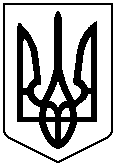 